ПОЛОЖЕНИЕо международном фестивале-конкурсе детского и юношеского изобразительного творчества «Пленэр без границ» Тематика 2014 года – «Сокровища Морицбурга»Проводится в рамкахМеждународного образовательного проекта "Творческая школа  для одаренных детей "АртПоколение. Россия – Германия 2014"Международный образовательный  проект «Творческая школа для одаренных детей «АртПоколение» - это, учреждённая в 2011 году, система международных пленэров для лучших учащихся школ искусств, совмещенных с обширной экскурсионной программой. 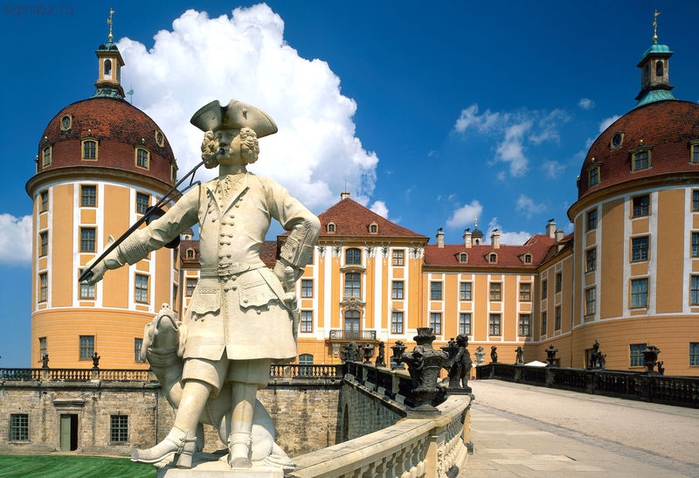 Фестиваль-конкурс «Сокровища Морицбурга» в 2014 году пройдет в живописном городке Морицбург, расположенный в окрестностях Дрездена. Главной достопримечательностью Морицбурга является великолепный охотничий замок в стиле барокко, названный в честь курфюрста Морица Саксонского.  Замок располагается на острове,   по центру озера, в окружении садов и парков. Сказочную красоту  замка в 1973 году оценили кинематографисты Германии и Чехии. В результате, в замке была  снята  известная киносказка  «Три орешка для Золушки». Организаторы фестиваля предлагаю и всем участникам  пленэра прикоснуться к этой неповторимой красоте, и сказка обязательно войдёт в вашу жизнь, сделав её более яркой, красочной и незабываемой и вдохновит на создание удивительных графических и живописных композиций, зарисовок и этюдов.Организаторы Фестиваля-конкурсаЦентр для детей и родителей «Колибри» (Дрезден, Германия)Муниципальное бюджетное образовательное учреждение культуры дополнительного образования детей «Детская художественная школа № 1 имени П.П. Чистякова» (Екатеринбург, Россия)Журнал «Художественная школа» (Москва, Россия)Фестиваль-конкурс проводится при поддержке:Общероссийской общественной организации "Союз педагогов-художников" Городского отдела культуры  в городе ДрезденЦели Фестиваля-конкурса:Создание уникального формата творческого туризма для активизации творческой деятельности талантливых детей и молодежи.Задачи фестиваля-конкурса:Создание творческой атмосферы для профессионального общения участников фестиваля из разных стран и обмена опытом;Популяризация творчества талантливых детей и молодежи; Знакомство с национальной культурой и искусством Саксонии, развитие кругозора и интеллектуального уровня детей и молодежи;Повышение престижа педагогического труда в системе художественного образования детей и молодежи;Профессиональное совершенствование педагогов;Привлечение внимания общественности к проблемам творческого становления детей и молодежи;Укрепление разносторонних творческих, культурных связей; Открытие новых имен и талантов.
Сроки и место проведения26 - 27 июля 2014 года г. Дрезден и Морицбург, ГерманияКонкурсные требования Главная тема фестиваля-конкурса 2014 года:конкретный пейзаж с натуры, включая всё разнообразие его видов;создание творческой композиции. В раскрытии темы важен современный или исторический взгляд, оригинальное видение и замысел композиции. При работе в условиях очного фестиваля-конкурса требуется:поиск и определение места работы с натуры над этюдом, зарисовкой;точный выбор художественных материалов для передачи состояния природы и решения задуманного образа; наблюдение и перенос природного мотива пейзажа и  архитектуры в заданный формат с композиционной точки зрения;использование технических приёмов, характерных для ритмического построения выбранного мотива и образного подхода к натуре;включение элементов окружающей среды, силуэтов людей, животных  для создания индивидуальности пейзажной композиции.Условия участияК участию в фестивале-конкурсе допускаются школьники и студенты, своевременно подавшие Заявку на участие и оплатившие организационный взнос.Участие происходит в формате пленэра в очной форме.Участники  выполняют графическую или живописную композицию отвечающей теме фестиваля-конкурса или зарисовки и этюды с натуры в течении 3-х часов.Заявки на участие в фестивале-конкурсе принимаются по адресу: Детская художественная школа №1 имени П.П. Чистякова, ул. Карла Либкнехта, 47/2, Екатеринбург, Свердловская область, Россия,  620075, телефон: 8 (343) 371-23-02 или по электронной почте arhipova.td@mail.ru  в сканированном виде (с печатями и подписями) Срок подачи заявок: до 11 мая 2014 г.  Заявка заполняется по форме, представленной в Приложении 1.Условия проведенияКонкурс проводится по возрастным группам:7-10 лет; 11-14 лет; 15-17 лет; старшая возрастная группа от 18 летпо номинациям:живопись и графика (техники: акварель, гуашь, тушь, пастель (зафиксировать!), карандаш и т.д.)Участники пленэра должны иметь с собой все необходимые художественные материалы (в том числе этюдник/папку, краски (акварель и гуашь), бумагу А3, кисти, стульчик, воду, стаканчик и карандаши  т.д.).Формат выполненных работ - АЗРаботы победителей конкурса участвуют в заключительной выставке фестиваля.Оформление работНа обратной стороне каждого рисунка необходимо печатными буквами написать: фамилию и имя автора;возраст (полных лет);название работы;Ф.И.О. преподавателя;наименование учреждения; город; страна.Не подписанные, свёрнутые в рулон, перегнутые, выполненные не на пленэре в рамках фестиваля, а так же работы без регистрационного взноса не рассматриваются и в конкурсе не участвуют.Основные критерии оценки:творческая индивидуальность и мастерство автора;оригинальность выполненной работы;знание основ композиции;владение техникой, в которой выполнена работа;художественный вкус и видение; цветовое решение.
 Определение победителей и награждениеПобедители и призеры конкурса определяются по номинациям графика и живопись в каждой возрастной группе конкурсной программы на закрытом заседании жюри.В соответствии с решением жюри участникам конкурса в каждой номинации и возрастной группе присваиваются следующие звания (с вручением соответствующих дипломов):	обладатель Гран-при – победитель конкурса (1 участник),лауреат I степени – победитель конкурса (1 участник),лауреат II степени – призер конкурса (2 участника),лауреат  степени – призер конкурса (3 участника).Все участники фестиваля-конкурса получают грамоты с указанием имени автора и преподавателя.Все коллективы - участники фестиваля-конкурса награждаются благодарственными письмами.Жюри оставляет за собой право:- присудить не все звания,- оставить без рассмотрения работы, представленные на конкурс с нарушением настоящего положения.Решение жюри окончательно и пересмотру не подлежит.Награждение победителей конкурса состоится на торжественном закрытии фестиваля в г. Дрезден 27 июля 2014 г..Регистрационный взносРегистрационный взнос включает:регистрацию заявки на участие в конкурсе;оформление работ участников  победителей; просмотр и рецензирование работ участников конкурса и выявление победителей (1 место) и призеров (2 и 3 место) членами Международного  Жюри;именную грамоту об участии в конкурсе;подготовка, оформление и печать  дипломов, грамот, благодарственных писем;.приобретение сувенирной продукции, призов, подарков;Регистрационный взнос - участников конкурса составляет:
20 ЕВРО с  1 участника.Расходы по переводу средств осуществляет плательщик регистрационного сбора.Оплата регистрационного взноса участника конкурса производится перечислением на расчетный счет организатора конкурса. Платежные реквизиты: ХХХХХХХХХХКопии квитанции или платежного поручения об оплате регистрационного взноса должны быть отправлены по электронной почте arhipova.td@mail.ru  или предоставлены руководителям фестиваля в день проведения конкурсных мероприятий. Организационные вопросыРаботы победителей и призеров  не возвращаются, так как в дальнейшем участвуют в выставках проводимых в Дрездене (Германия), Москве, Екатеринбурге (Россия).Принимая участие в конкурсе, авторы берут на себя обязательство в том, что по отношению к организаторам конкурса не возникнет никаких имущественных претензий.Организационный комитет фестиваля обязуется не использовать работы, находящиеся в его распоряжении, в коммерческих целях.Организатор имеет право использовать работы, принятые на конкурс, в издательских и иных полиграфических материалах с целью продвижения детского художественного творчества и фестиваля «Хрустальный башмачок»,  с указанием автора, но без выплаты гонорараОрг. комитет фестиваля не имеет финансовой возможности для возврата и пересылки работ. Работы, не ставшие призерами, предлагается забрать после торжественного  закрытия фестиваля.Жюри 
Состав жюри, во главе с председателем, формируется и утверждается оргкомитетом фестиваля-конкурса из заслуженных художников, искусствоведов, педагогов, деятелей культуры и искусств. Окончательный список жюри формируется не менее чем за месяц  до начала фестиваля.
По всем организационным вопросам обращаться:Веселова Надежда +7-912-24-876-59, Архипова Татьяна +7-912-635-07-38E-mail:  arhipova.td@mail.ruРуководители фестиваля-конкурса  - Дмитрий Краузе (Германия), Веселова Надежда (Россия)С информацией о фестивале можно ознакомиться на сайте: http://kolibri-dresden.de/ Приложение 1.  ЗАЯВКАна участие в международном фестивале детского и юношеского изобразительного творчества«Пленэр без границ» (Сокровища Морицбурга)Прошу рассмотреть мою заявку на участие в международном фестивале-конкурсе детского и юношеского изобразительного творчества «Пленэр без границ» (Сокровища Морицбурга)С условиями проведения конкурса ознакомлен.__________________________________________        _____________               (фамилия, имя)                                                                (подпись)Разрешаю обработку сообщенных в данной заявке персональных данных для подготовки информационных материалов фестиваля-конкурса, а также использование в информационных материалах конкурса публикацию отдельных работ в рекламных целях с указанием автора, фото и видео с моим участием._______________________________________________________________Подпись, расшифровка подписи участника конкурса (законного представителя участника конкурса)_______________________________________________________________Подпись, расшифровка подписи руководителя образовательного учрежденияМ.П.Приложение 2.Программа Фестиваля-конкурсаЗаезд, открытие, конкурсная часть, экскурсионная часть, подведение итогов, торжественное награждениеобщее фото Номинация (живопись, графика) Фамилия, имя участника Дата рождения Название работы Техника исполненияПреподаватель (фамилия, имя, отчество, телефон) Наименование учреждения (индекс, страна, город, почтовый адрес, факс, телефон, e-mail,сайт)